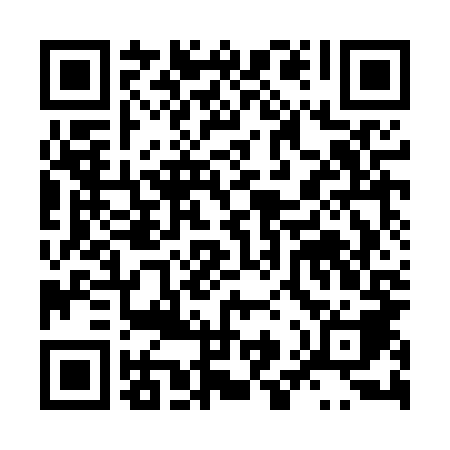 Ramadan times for Romanowka, PolandMon 11 Mar 2024 - Wed 10 Apr 2024High Latitude Method: Angle Based RulePrayer Calculation Method: Muslim World LeagueAsar Calculation Method: HanafiPrayer times provided by https://www.salahtimes.comDateDayFajrSuhurSunriseDhuhrAsrIftarMaghribIsha11Mon4:124:126:0411:513:455:405:407:2512Tue4:104:106:0111:513:465:425:427:2613Wed4:084:085:5911:513:475:435:437:2814Thu4:054:055:5711:503:495:455:457:3015Fri4:034:035:5511:503:505:475:477:3216Sat4:004:005:5211:503:525:485:487:3417Sun3:583:585:5011:503:535:505:507:3618Mon3:553:555:4811:493:545:525:527:3819Tue3:533:535:4611:493:565:535:537:4020Wed3:503:505:4311:493:575:555:557:4221Thu3:483:485:4111:483:585:575:577:4322Fri3:453:455:3911:484:005:585:587:4523Sat3:423:425:3711:484:016:006:007:4724Sun3:403:405:3411:484:026:026:027:4925Mon3:373:375:3211:474:046:036:037:5126Tue3:343:345:3011:474:056:056:057:5327Wed3:323:325:2711:474:066:076:077:5628Thu3:293:295:2511:464:076:086:087:5829Fri3:263:265:2311:464:096:106:108:0030Sat3:243:245:2111:464:106:126:128:0231Sun4:214:216:1812:455:117:137:139:041Mon4:184:186:1612:455:127:157:159:062Tue4:154:156:1412:455:137:177:179:083Wed4:124:126:1212:455:157:187:189:104Thu4:104:106:0912:445:167:207:209:135Fri4:074:076:0712:445:177:227:229:156Sat4:044:046:0512:445:187:237:239:177Sun4:014:016:0312:435:197:257:259:198Mon3:583:586:0012:435:217:277:279:229Tue3:553:555:5812:435:227:287:289:2410Wed3:523:525:5612:435:237:307:309:26